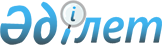 О внесении изменений в решение Аксуского районного маслихата от 21 декабря 2013 года № 26-165 "О районном бюджете Аксуского района на 2014-2016 годы"
					
			Утративший силу
			
			
		
					Решение Аксуского районного маслихата Алматинской области от 16 октября 2014 года № 34-217. Зарегистрировано Департаментом юстиции Алматинской области 24 октября 2014 года № 2878. Утратило силу решением Аксуского районного маслихата Алматинской области от 17 марта 2017 года № 12-57      Сноска. Утратило силу решением Аксуского районного маслихата Алматинской области от 17.03.2017 № 12-57 (вводится в действие по истечении десяти календарных дней после дня его первого официального опубликования).

      Примечание РЦПИ:

      В тексте документа сохранена пунктуация и орфография оригинала.

      В соответствии с пунктом 4 статьи 106 Бюджетного Кодекса Республики Казахстан от 4 декабря 2008 года, подпунктом 1) пункта 1 статьи 6 Закона Республики Казахстан от 23 января 2001 года "О местном государственном управлении и самоуправлении в Республике Казахстан" Аксуский районный маслихат РЕШИЛ:

      1. Внести в решение Аксуского районного маслихата от 21 декабря 2013 года № 26-165 "О районном бюджете Аксуского района на 2014-2016 годы" (зарегистрированного в Реестре государственной регистрации нормативных правовых актов 30 декабря 2013 года № 2541, опубликованного в районной газете "Аксу онири" от 11 января 2014 года № 2(9687), от 18 января 2014 года № 3(9688), в решение Аксуского районного маслихата от 10 февраля 2014 года № 27-172 "О внесении изменений в решение Аксуского районного маслихата от 21 декабря 2013 года № 26-165 "О районном бюджете Аксуского района на 2014-2016 годы" (зарегистрированного в Реестре государственной регистрации нормативных правовых актов 19 февраля 2014 года № 2586, опубликованного в районной газете "Аксу онири" от 1 марта 2014 года №9(9694), в решение Аксуского районного маслихата от 4 апреля 2014 года № 29-181 "О внесении изменений в решение Аксуского районного маслихата от 21 декабря 2013 года № 26-165 "О районном бюджете Аксуского района на 2014-2016 годы" (зарегистрированного в Реестре государственной регистрации нормативных правовых актов 15 апреля 2014 года № 2662, опубликованного в районной газете "Аксу онири" от 26 апреля 2014 года № 17(9702), в решение Аксуского районного маслихата от 05 мая 2014 года № 31-194 "О внесении изменений в решение Аксуского районного маслихата от 21 декабря 2013 года № 26-165 "О районном бюджете Аксуского района на 2014-2016 годы" (зарегистрированного в Реестре государственной регистрации нормативных правовых актов 16 мая 2014 года № 2706, опубликованного в районной газете "Аксу онири" от 31 мая 2014 года № 22(9707), в решение Аксуского районного маслихата от 06 августа 2014 года № 33-210 "О внесении изменений в решение Аксуского районного маслихата от 21 декабря 2013 года № 26-165 "О районном бюджете Аксуского района на 2014-2016 годы" (зарегистрированного в Реестре государственной регистрации нормативных правовых актов 13 августа 2014 года № 2812, опубликованного в районной газете "Аксу онири" от 23 августа 2014 года № 34(9719) следующие изменения:

      пункт 1 указанного решения изложить в новой редакции:

      "1. Утвердить районный бюджет Аксуского района на 2014-2016 годы согласно приложениям 1, 2 и 3 соответственно, в том числе на 2014 год в следующих объемах:

      1) доходы 4546667 тысячи тенге, в том числе по:

      налоговым поступлениям 97323 тысяч тенге;

      неналоговым поступлениям 6155 тысяч тенге;

      поступления от продажи основного капитала 19651 тысячи тенге;

      поступлениям трансфертов 4423538 тысячи тенге, в том числе:

      целевые текущие трансферты 1269305 тысячи тенге;

      целевые трансферты на развитие 736843 тысяч тенге;

      субвенции 2417390 тысяч тенге;

      2) затраты 4454975 тысяч тенге;

      3) чистое бюджетное кредитование 25616 тысяч тенге, в том числе:

      бюджетные кредиты 31401 тысяча тенге;

      погашение бюджетных кредитов 5785 тысяч тенге;

      4) сальдо по операциям с финансовыми активами 0 тенге;

      5) дефицит (профицит) бюджета (-)30874 тысячи тенге;

      6) финансирование дефицита (использование профицита) бюджета 30874 тысячи тенге".

      2. Приложение 1 к указанному решению изложить в новой редакции согласно приложению 1 к настоящему решению.

      3. Контроль за исполнением настоящего решения возложить на постоянную комиссию районного маслихата "По вопросам бюджета, социально-культурной сферы, молодежной политики и права".

      4. Настоящее решение вступает в силу с 1 января 2014 года.

 Районный бюджет Аксуского района на 2014 год
					© 2012. РГП на ПХВ «Институт законодательства и правовой информации Республики Казахстан» Министерства юстиции Республики Казахстан
				
      Председатель сессии

      Секретарь маслихата

С. Серпербаев
Приложение 1
к решению Аксуского районного
маслихата от 16 октября 2014 года
№ 34-217 "О внесении изменений в
решение Аксуского районного маслихата
от 21 декабря 2013 года № 26-165
"О районном бюджете Аксуского
района на 2014-2016 годы"
Приложение 1
утвержденного решения Аксуского
районного маслихата от 21 декабря
2013 года № 26-165 "О районном
бюджете Аксуского района
на 2014-2016 годы"Категория

Категория

Категория

Категория

сумма

(тысяч

тенге)

Класс

Класс

Класс

сумма

(тысяч

тенге)

Подкласс

Подкласс

сумма

(тысяч

тенге)

Наименование

сумма

(тысяч

тенге)

I. Доходы

4546667

1

Налоговые поступления

97323

04

Hалоги на собственность

86959

1

Hалоги на имущество

31702

3

Земельный налог

7163

4

Hалог на транспортные средства

43394

5

Единый земельный налог

4700

05

Внутренние налоги на товары, работы и услуги

5614

2

Акцизы

712

3

Поступления за использование природных и

других ресурсов

370

4

Сборы за ведение предпринимательской и

профессиональной деятельности

4532

07

Прочие налоги

64

1

Прочие налоги

64

08

Обязательные платежи, взимаемые за

совершение юридически значимых действий и

(или) выдачу документов уполномоченными на

то государственными органами или

должностными лицами

4686

1

Государственная пошлина

4686

2

Неналоговые поступления

6155

01

Доходы от государственной собственности

540

5

Доходы от аренды имущества, находящегося в

государственной собственности

540

06

Прочие неналоговые поступления

5615

1

Прочие неналоговые поступления

5615

3

Поступления от продажи основного капитала

19651

01

Продажа государственного имущества, закрепленного за государственными учреждениями

14807

1

Продажа государственного имущества,

закрепленного за государственными учреждениями

14807

03

Продажа земли и нематериальных активов

4844

1

Продажа земли

3800

2

Продажа нематериальных активов

1044

4

Поступления трансфертов 

4423538

02

Трансферты из вышестоящих органов

государственного управления

4423538

2

Трансферты из областного бюджета

4423538

Функциональная группа

Функциональная группа

Функциональная группа

Функциональная группа

сумма

(тысяч

тенге)

Функциональная подгруппа

Функциональная подгруппа

Функциональная подгруппа

Функциональная подгруппа

сумма

(тысяч

тенге)

Администратор бюджетных программ

Администратор бюджетных программ

Администратор бюджетных программ

сумма

(тысяч

тенге)

Программа

Программа

сумма

(тысяч

тенге)

Наименование

сумма

(тысяч

тенге)

II. Затраты

4454975

1

Государственные услуги общего характера

516293

01

Представительные, исполнительные и другие

органы, выполняющие общие функции

государственного управления

489198

112

Аппарат маслихата района (города

областного значения)

14025

001

Услуги по обеспечению деятельности

маслихата района (города областного

значения)

13885

003

Капитальные расходы государственного

органа

140

122

Аппарат акима района (города областного

значения)

229161

001

Услуги по обеспечению деятельности акима

района (города областного значения)

74022

003

Капитальные расходы государственного

органа

155139

123

Аппарат акима района в городе, города

районного значения, поселка, села,

сельского округа

246012

001

Услуги по обеспечению деятельности акима

района в городе, города районного

значения, поселка, села, сельского округа

241849

022

Капитальные расходы государственного

органа

4163

02

Финансовая деятельность

12643

452

Отдел финансов района (города областного

значения)

12643

001

Услуги по реализации государственной

политики в области исполнения бюджета

района (города областного значения) и

управления коммунальной собственностью

района (города областного значения)

11048

003

Проведение оценки имущества в целях

налогообложения

413

010

Приватизация, управление коммунальным

имуществом, постприватизационная

деятельность и регулирование споров,

связанных с этим

1058

018

Капитальные расходы государственного

органа

124

05

Планирование и статистическая деятельность

14452

453

Отдел экономики и бюджетного планирования

района (города областного значения)

14452

001

Услуги по реализации государственной

политики в области формирования и развития

экономической политики, системы

государственного планирования и управления

района (города областного значения)

14247

004

Капитальные расходы государственного

органа

205

2

Оборона

45650

01

Военные нужды

1655

122

Аппарат акима района (города областного

значения)

1655

005

Мероприятия в рамках исполнения всеобщей

воинской обязанности

1655

02

Организация работы по чрезвычайным

ситуациям

43995

122

Аппарат акима района (города областного

значения)

43995

006

Предупреждение и ликвидация чрезвычайных

ситуаций масштаба района (города

областного значения)

43035

007

Мероприятия по профилактике и тушению

степных пожаров районного (городского)

масштаба, а также пожаров в населенных

пунктах, в которых не созданы органы

государственной противопожарной службы

960

3

Общественный порядок, безопасность,

правовая, судебная,

уголовно-исполнительная деятельность

471

09

Прочие услуги в области общественного

порядка и безопасности

471

485

Отдел пассажирского транспорта и

автомобильных дорог района (города

областного значения)

471

021

Обеспечение безопасности дорожного

движения в населенных пунктах

471

4

Образование

2345243

01

Дошкольное воспитание и обучение

200505

464

Отдел образования района (города

областного значения)

200505

009

Обеспечение деятельности организаций

дошкольного воспитания и обучения

28306

040

Реализация государственного

образовательного заказа в дошкольных

организациях образования

172199

02

Начальное, основное среднее и общее

среднее образование

2011288

123

Аппарат акима района в городе, города

районного значения, поселка, села,

сельского округа

598

005

Организация бесплатного подвоза учащихся

до школы и обратно в сельской местности

598

464

Отдел образования района (города

областного значения)

2010690

003

Общеобразовательное обучение

1945306

006

Дополнительное образование для детей и

юношества

65384

09

Прочие услуги в области образования

133450

464

Отдел образования района (города

областного значения)

124534

001

Услуги по реализации государственной

политики на местном уровне в области

образования

13294

005

Приобретение и доставка учебников,

учебно-методических комплексов для

государственных учреждений образования

района (города областного значения)

21371

007

Проведение школьных олимпиад, внешкольных

мероприятий и конкурсов районного

(городского) масштаба

2071

012

Капитальные расходы государственного

органа

425

015

Ежемесячная выплата денежных средств

опекунам (попечителям) на содержание

ребенка-сироты (детей-сирот), и ребенка

(детей), оставшегося без попечения

родителей

15038

067

Капитальные расходы подведомственных

государственных учреждений и организаций

72335

467

Отдел строительства района (города

областного значения)

8916

037

Строительство и реконструкция объектов

образования

8916

6

Социальная помощь и социальное обеспечение

99348

02

Социальная помощь

78548

451

Отдел занятости и социальных программ

района (города областного значения)

78548

002

Программа занятости

22339

004

Оказание социальной помощи на приобретение

топлива специалистам здравоохранения,

образования, социального обеспечения,

культуры, спорта и ветеринарии в сельской

местности в соответствии с

законодательством Республики Казахстан

20160

005

Государственная адресная социальная помощь

3298

006

Оказание жилищной помощи

315

007

Социальная помощь отдельным категориям

нуждающихся граждан по решениям местных

представительных органов

3616

010

Материальное обеспечение детей-инвалидов,

воспитывающихся и обучающихся на дому

1545

014

Оказание социальной помощи нуждающимся

гражданам на дому

22369

016

Государственные пособия на детей до 18 лет

1381

017

Обеспечение нуждающихся инвалидов

обязательными гигиеническими средствами

и предоставление услуг специалистами

жестового языка, индивидуальными

помощниками в соответствии с

индивидуальной программой реабилитации

инвалида

3525

09

Прочие услуги в области социальной помощи

и социального обеспечения

20800

451

Отдел занятости и социальных программ

района (города областного значения)

20800

001

Услуги по реализации государственной

политики на местном уровне в области

обеспечения занятости и реализации

социальных программ для населения

18620

011

Оплата услуг по зачислению, выплате и

доставке пособий и других социальных

выплат

643

021

Капитальные расходы государственного

органа

140

050

Реализация Плана мероприятий по

обеспечению прав и улучшению качества

жизни инвалидов

1397

7

Жилищно-коммунальное хозяйство

1000617

01

Жилищное хозяйство

346399

467

Отдел строительства района (города

областного значения)

285715

003

Проектирование, строительство и (или)

приобретение жилья коммунального жилищного

фонда

226262

004

Проектирование, развитие, обустройство и

(или) приобретение

инженерно-коммуникационной инфраструктуры

59453

485

Отдел пассажирского транспорта и

автомобильных дорог района (города

областного значения)

3963

004

Ремонт и благоустройство объектов в рамках

развития городов и сельских населенных

пунктов по Дорожной карте занятости 2020

3963

487

Отдел жилищно-коммунального хозяйства и

жилищной инспекции района (города

областного значения)

56721

001

Услуги по реализации государственной

политики на местном уровне в области

жилищно-коммунального хозяйства и

жилищного фонда

8409

003

Капитальные расходы государственного

органа

140

005

Организация сохранения государственного

жилищного фонда

1306

010

Изготовление технических паспортов на

объекты кондоминиумов

749

032

Капитальные расходы подведомственных

государственных учреждений и организаций

46117

02

Коммунальное хозяйство

575849

487

Отдел жилищно-коммунального хозяйства и

жилищной инспекции района (города

областного значения)

575849

016

Функционирование системы водоснабжения и

водоотведения

133637

029

Развитие системы водоснабжения и

водоотведения

442212

03

Благоустройство населенных пунктов

78369

123

Аппарат акима района в городе, города

районного значения, поселка, села,

сельского округа

7628

008

Освещение улиц населенных пунктов

7628

487

Отдел жилищно-коммунального хозяйства и

жилищной инспекции района (города

областного значения)

70741

017

Обеспечение санитарии населенных пунктов

1560

025

Освещение улиц в населенных пунктах

6342

030

Благоустройство и озеленение населенных

пунктов

62589

031

Содержание мест захоронений и захоронение

безродных

250

8

Культура, спорт, туризм и информационное

пространство

162408

01

Деятельность в области культуры

103928

455

Отдел культуры и развития языков района

(города областного значения)

103928

003

Поддержка культурно-досуговой работы

103928

02

Спорт

10728

465

Отдел физической культуры и спорта района

(города областного значения)

10728

001

Услуги по реализации государственной

политики на местном уровне в сфере

физической культуры и спорта

5430

004

Капитальные расходы государственного

органа 

140

006

Проведение спортивных соревнований на

районном (города областного значения)

уровне

839

007

Подготовка и участие членов сборных команд

района (города областного значения) по

различным видам спорта на областных

спортивных соревнованиях

4319

03

Информационное пространство

33834

455

Отдел культуры и развития языков района

(города областного значения)

33834

006

Функционирование районных (городских)

библиотек

33013

007

Развитие государственного языка и других

языков народа Казахстана

821

09

Прочие услуги по организации культуры,

спорта, туризма и информационного

пространства

13918

455

Отдел культуры и развития языков района

(города областного значения)

5005

001

Услуги по реализации государственной

политики на местном уровне в области

развития языков и культуры

4865

010

Капитальные расходы государственного

органа 

140

456

Отдел внутренней политики района (города

областного значения)

8913

001

Услуги по реализации государственной

политики на местном уровне в области

информации, укрепления государственности и

формирования социального оптимизма граждан

8773

006

Капитальные расходы государственного

органа

140

10

Сельское, водное, лесное, рыбное

хозяйство, особо охраняемые природные

территории, охрана окружающей среды и

животного мира, земельные отношения

195347

01

Сельское хозяйство

46899

453

Отдел экономики и бюджетного планирования

района (города областного значения)

7954

099

Реализация мер по оказанию социальной

поддержки специалистов

7954

462

Отдел сельского хозяйства района (города

областного значения)

14479

001

Услуги по реализации государственной

политики на местном уровне в сфере

сельского хозяйства

14339

006

Капитальные расходы государственного

органа

140

473

Отдел ветеринарии района (города

областного значения)

24466

001

Услуги по реализации государственной

политики на местном уровне в сфере

ветеринарии

6750

003

Капитальные расходы государственного

органа

140

006

Организация санитарного убоя больных

животных

2135

007

Организация отлова и уничтожения бродячих

собак и кошек

1000

008

Возмещение владельцам стоимости изымаемых

и уничтожаемых больных животных, продуктов

и сырья животного происхождения

12097

009

Проведение ветеринарных мероприятий по

энзоотическим болезням животных

2344

06

Земельные отношения

8639

463

Отдел земельных отношений района (города

областного значения)

8639

001

Услуги по реализации государственной

политики в области регулирования земельных

отношений на территории района (города

областного значения)

8499

007

Капитальные расходы государственного

органа

140

09

Прочие услуги в области сельского,

водного, лесного, рыбного хозяйства,

охраны окружающей среды и земельных

отношений

139809

473

Отдел ветеринарии района (города

областного значения)

139809

011

Проведение противоэпизоотических

мероприятий

139809

11

Промышленность, архитектурная,

градостроительная и строительная

деятельность

14332

02

Архитектурная, градостроительная и

строительная деятельность

14332

467

Отдел строительства района (города

областного значения)

7244

001

Услуги по реализации государственной

политики на местном уровне в области

строительства

7104

017

Капитальные расходы государственного

органа 

140

468

Отдел архитектуры и градостроительства

района (города областного значения)

7088

001

Услуги по реализации государственной

политики в области архитектуры и

градостроительства на местном уровне

6948

004

Капитальные расходы государственного

органа

140

12

Транспорт и коммуникации

28206

01

Автомобильный транспорт

22234

485

Отдел пассажирского транспорта и

автомобильных дорог района (города

областного значения)

22234

023

Обеспечение функционирования автомобильных

дорог

22234

09

Прочие услуги в сфере транспорта и

коммуникаций

5972

485

Отдел пассажирского транспорта и

автомобильных дорог района (города

областного значения)

5972

001

Услуги по реализации государственной

политики на местном уровне в области

пассажирского транспорта и автомобильных

дорог

5832

003

Капитальные расходы государственного

органа

140

13

Прочие

46514

03

Поддержка предпринимательской деятельности

и защита конкуренции

8081

469

Отдел предпринимательства района (города

областного значения)

8081

001

Услуги по реализации государственной

политики на местном уровне в области

развития предпринимательства и

промышленности

7791

003

Поддержка предпринимательской деятельности

150

004

Капитальные расходы государственного

органа

140

09

Прочие

38433

452

Отдел финансов района (города областного

значения)

1847

012

Резерв местного исполнительного органа

района (города областного значения)

1847

473

Отдел ветеринарии района (города

областного значения)

20000

040

Реализация мер по содействию

экономическому развитию регионов в рамках

Программы "Развитие регионов"

20000

487

Отдел жилищно-коммунального хозяйства и

жилищной инспекции района (города

областного значения)

16586

040

Реализация мер по содействию

экономическому развитию регионов в рамках

Программы "Развитие регионов"

16586

15

Трансферты

546

1

Трансферты

546

452

Отдел финансов района (города областного

значения)

546

006

Возврат неиспользованных

(недоиспользованных) целевых трансфертов

546

Функциональная группа

Функциональная группа

Функциональная группа

Функциональная группа

Функциональная группа

сумма

(тысяч

тенге)

Функциональная подгруппа

Функциональная подгруппа

Функциональная подгруппа

Функциональная подгруппа

сумма

(тысяч

тенге)

Администратор бюджетных программ

Администратор бюджетных программ

Администратор бюджетных программ

сумма

(тысяч

тенге)

Программа

Программа

сумма

(тысяч

тенге)

Наименование

сумма

(тысяч

тенге)

III. Чистое бюджетное кредитование

25616

Бюджетные кредиты

31401

10

Сельское, водное, лесное, рыбное

хозяйство, особо охраняемые природные

территории, охрана окружающей среды и

животного мира, земельные отношения

31401

01

Сельское хозяйство

31401

453

Отдел экономики и бюджетного планирования

района (города областного значения)

31401

006

Бюджетные кредиты для реализации мер

социальной поддержки специалистов

31401

Категория

Категория

Категория

Категория

сумма

(тысяч

тенге)

Класс

Класс

Класс

сумма

(тысяч

тенге)

Подкласс

Подкласс

сумма

(тысяч

тенге)

Наименование

сумма

(тысяч

тенге)

Погашение бюджетных кредитов

5785

5

Погашение бюджетных кредитов

5785

01

Погашение бюджетных кредитов

5785

1

Погашение бюджетных кредитов выданных из

государственного бюджета

5785

Функциональная группа

Функциональная группа

Функциональная группа

Функциональная группа

Функциональная группа

сумма

(тысяч

тенге)

Функциональная подгруппа

Функциональная подгруппа

Функциональная подгруппа

Функциональная подгруппа

сумма

(тысяч

тенге)

Администратор бюджетных программ

Администратор бюджетных программ

Администратор бюджетных программ

сумма

(тысяч

тенге)

Программа

Программа

сумма

(тысяч

тенге)

Наименование

сумма

(тысяч

тенге)

IV. Сальдо по операциям с финансовыми

активами

0

Категория

Категория

Категория

Категория

Категория

сумма

(тысяч

тенге)

Класс

Класс

Класс

Класс

сумма

(тысяч

тенге)

Подкласс

Подкласс

Подкласс

сумма

(тысяч

тенге)

Наименование

сумма

(тысяч

тенге)

V. Дефицит бюджета (профицит)

-30874

Категория

Категория

Категория

Категория

сумма

(тысяч

тенге)

Класс

Класс

Класс

сумма

(тысяч

тенге)

Подкласс

Подкласс

сумма

(тысяч

тенге)

Наименование

сумма

(тысяч

тенге)

VI. Финансирование дефицита ( использование

профицита) бюджета

30874

Поступления займов

31401

7

Поступления займов

31401

01

Внутренние государственные займы

31401

2

Договоры займа

31401

Функциональная группа

Функциональная группа

Функциональная группа

Функциональная группа

Функциональная группа

сумма

(тысяч

тенге)

Функциональная подгруппа

Функциональная подгруппа

Функциональная подгруппа

Функциональная подгруппа

сумма

(тысяч

тенге)

Администратор бюджетных программ

Администратор бюджетных программ

Администратор бюджетных программ

сумма

(тысяч

тенге)

Программа

Программа

сумма

(тысяч

тенге)

Наименование

сумма

(тысяч

тенге)

16

Погашение займов

5785

01

Погашение займов

5785

452

Отдел финансов района (города областного

значения)

5785

008

Погашение долга местного исполнительного

органа перед вышестоящим бюджетом

5784

16

1

452

021

Возврат неиспользованных бюджетных

кредитов, выданных из местного бюджета

1

Категория

Категория

Категория

Категория

сумма

(тысяч

тенге)

Класс

Класс

Класс

сумма

(тысяч

тенге)

Подкласс

Подкласс

сумма

(тысяч

тенге)

Наименование

сумма

(тысяч

тенге)

VIII. Используемые остатки бюджетных средств

5258

8

Используемые остатки бюджетных средств

5258

01

Остатки бюджетных средств

5258

1

Свободные остатки бюджетных средств

5258

Свободные остатки бюджетных средств

5258

